7. TřídaAMULET„Amulet je předmět, který má svou magickou silou chránit svého nositele.“Amulet může mít různou podobu: náhrdelník, soška, přívěšek, kámen…Úkol:Navrhni amulet a zhotov jejK vyhotovení využij různé materiály, které máš doma k dispozici (plast, korálky, dřevo, papír, látky)Inspirace: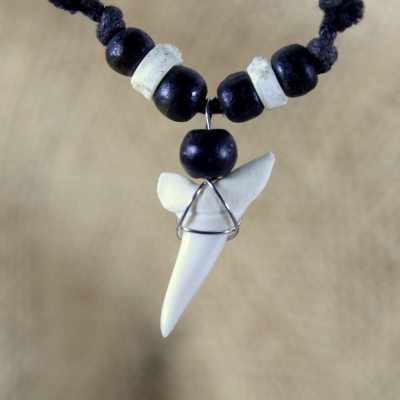 